別記様式１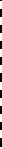 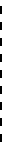 フード等用簡易自動消火装置設置概要表階別別設置	場	所置	場	所簡装易 自 動 消  火置	の	種	別易 自 動 消  火置	の	種	別公称防護面積又は公 称 防 護 断 面 積（	）公称防護面積又は公 称 防 護 断 面 積（	）公称防護面積又は公 称 防 護 断 面 積（	）製造者名又は商標 製造者名又は商標 製造者名又は商標 認定	番	号定	番	号感知部感知部種別・感知温度℃℃℃℃℃℃℃℃℃℃℃℃感知部感知部個	数消火 薬 剤 の 種 別火 薬 剤 の 種 別消容火	薬	剤	の量 又 は 重   量（１・㎏）火	薬	剤	の量 又 は 重   量（１・㎏）ダン パ ー の 有 無ン パ ー の 有 無有無有無有無有無有無有無燃料用ガス供給停止又 は 電 源 し ゃ 断装 置 等 の 有    無燃料用ガス供給停止又 は 電 源 し ゃ 断装 置 等 の 有    無燃料用ガス供給停止又 は 電 源 し ゃ 断装 置 等 の 有    無有無有無有無有無有無有無排停気 フ ァ ン  の止	の	種	別気 フ ァ ン  の止	の	種	別自動・手動自動・手動自動・手動自動・手動自動・手動自動・手動自動・手動自動・手動自動・手動自動・手動自動・手動自動・手動備考考